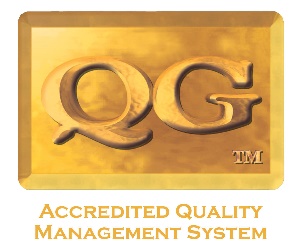 QG Quality Essentials Questionnaire.Requirements for a Quality Management SystemIntroductionThe QG Quality Essentials scheme is recommended for organisations looking for a foundation level of Quality Management System where the risk of a change would only minimally affect the customers/supplier/partner relationship. It is mainly applicable where business systems are straightforward and consistent (wholesaler, retailer) or that another governing body oversees the system, for example accountants, solicitors, engineers.The main objective of the Quality Essentials assessment is to determine that your organisation has effectively implemented the systems required by the Scheme, in order to minimise inconsistency of your supply or service.The completed questionnaire attests that you meet the Requirements of the Quality Essentials Scheme, which must be approved by a Board member or equivalent, and will then be verified by a competent assessor from QG Business Solutions (the Certifying Body). Such verification may take a number of forms, and could include, for example, a telephone conference. The verification process will be at the discretion of QG Business Solutions.Scope of Quality EssentialsThe Scope is defined as the areas that will have an affect on your customer relationship. This scope will be printed on your certificate of compliance. You will be required to identify the actual scope of the system to be evaluated as part of the questionnaire.How to avoid delays & additional chargesYou may incur additional charges if details are not sufficiently supplied, answer the questions as fully as possible giving supporting comments, paragraphs from policies and screen shots where possible. As a rule of thumb if it takes longer to assess the submission than you spent preparing it, you may be charged.Organisation IdentificationPlease provide details as follows:SME DefinitionBusiness ScopeFor the purposes of Quality Essentials the scope should include all those parts of the business that affects your customer/suppliers and partners.Please identify the scope of the system to be assessed under this questionnaire, including locations.Quality PolicyObjectiveTo publically declare the values and of the company. Management ResponsibilitiesObjectiveTo ensure the organisations management know their responsibilities for Quality Management. Enquiries and TendersObjectiveTo ensure the organisation is able to deal with enquiries/tenders in a consistent manner. Active ProjectsObjectiveTo ensure that ongoing projects are managed from enquiry through to paymentControlling Working DocumentsObjectiveTo ensure the organisation is able to deal with enquiries/tenders in a consistent manner. ProcurementObjectiveTo ensure that procured goods and services are fit for purpose.Inspections and testsObjectiveTo ensure that instruments used for inspection and tests are accurate, consistence and identifiable.Customer Satisfaction & ComplaintsObjectiveTo ensure that customers expectations are understood and metKeeping RecordsObjectiveTo ensure that legal, company and customer records are safe, secure and retrievable. TrainingObjectiveTo ensure that employees have the capability and experience to deliverer their services to the required standard Audit & AssessmentsObjectiveTo ensure that systems are audited for complianceApprovalIt is a requirement of the Scheme that a Board level (or equivalent) of the organisation has approved the information given. Please provide evidence of such approval:When you have completed the document you should email it to;Organisation Name (legal entity):Sector:Parent Organisation name (if any):Size of organisation micro, small, medium, large.(See definition below)No of employeesPoint of Contact name:Salutation (Mr, Mrs, Miss etc)InitialFirstSurnameJob Title:Email address:Telephone Number:Main web address for company in scope:Building Name/NumberAddress 1Address 2Address 3CityCountyPostcodeCertification Body:Do you wish to be excluded from the register of QG Management Systems certified companies. Exclusion means customers will not be able to find your entry. If this is left blank you will be entered.From time to time QG Business Solutions and other interested bodies may wish to use your company for marketing Quality Essentials. If you do not wish to be promoted in this way please enter NO in the box. If this is left blank you imply your consent.Company categoryEmployeesTurnoverororBalance sheet totalMedium-sized< 250≤ € 50 m≤ € 50 m≤ € 43 m≤ € 43 mSmall< 50≤ € 10 m≤ € 10 m≤ € 10 m≤ € 10 mMicro< 10≤ € 2 m≤ € 2 m≤ € 2 m≤ € 2 mRequirementEvidence/Narrative1Is there a written Quality Policy? 1.1Does it define the management’s commitment?1.2Does it define the scope of the system1.3Does it define which external standards it meets?1.4Does it define how it is communicated to staff, customer, suppliers and partners?1.5Has it been reviewed in the last 12 months, signed and dated by a senior member of staff?ActionPlease attach quality policyRequirementEvidence/Narrative2Are management responsibilities defined in writing?2.1Do managers know what their responsibilities are?RequirementEvidence/Narrative3Is there a documented process in place that ensures enquiries and tenders are dealt with consistently?3.1Does the system track enquiries/Tenders?3.2Does the system track tender/quotation preparation? 3.3Does the system track unsuccessful tenders/quotations?3.4Does the system have a simple transition from pre-contract to live.RequirementEvidence/Narrative4Is there a documented process in place to manage and monitor active projects?4.1Does the process include implementation?4.2Does the process include management of the projects?4.3Does the process include delivery?4.4Is the process flexible to include bespoke client requirements?4.5Is the system able to track individual orders/contracts with invoices.RequirementEvidence/Narrative5Do you have a document management system (DMS) in place?5.1Does your DMS Identify the documents owners?5.2Does your DMS identify where they are stored?5.3Does your DMS identify how to deal with documents that are superseded?RequirementEvidence/Narrative6Do you have a system in place that identifies and monitors key suppliers6.1Does the system identify the risks associated with each supplierRequirementEvidence/Narrative7Are Inspections and tests carried out where legal, customer and internal requirements are identified?7.1Is there a documented system that identifies equipment and systems that require inspecting and testing is in place.7.2Are all inspection and testing equipment tested on a regular defined basis.RequirementEvidence/Narrative8Is customer data collected and acted upon?8.1 Is there a documented system in place that logs customer complaints?8.2Is there a documented system in place that collects customer satisfaction?8.3Is there evidence that 8.1 and 8.2 has been acted upon?RequirementEvidence/Narrative9Are documents kept in a secure and recoverable area?9.1Are documents that are required to be kept by law or customer requirements are stored in a secure place?9.2Are documents that are no longer required destroyed in an appropriate manner9.3Are documents recoverable when requiredRequirementEvidence/Narrative9Are the training needs of all staff assessed to ensure that they are competent and/or qualified to carry out their duties effectively and safely within the business?9.1Is a training process in place to identify, implement and monitor training of all staff?9.2Are staff appropriately trained to carry out their function?9.3Are training records kept and kept up to date for all staff?RequirementEvidence/Narrative11Are internal and/or third part audits carried out at regular intervals?11.1Is a documented audit process is in place that checks the system at least once per year.Brian Lightowler01228 631681blightowler@qgbiz.co.uk REMEMBER TO ENSURE IT HAS BEEN SIGNED BY A SENIOR MEMBER OF YOUR COMPANY.